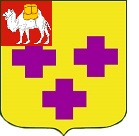 Собрание депутатов города ТроицкаЧелябинской областиПятый созывДвадцать седьмое заседаниеР Е Ш Е Н И Еот 29.06.2017г. № 94      г. ТроицкО внесении изменений в решение Собрания депутатов города Троицка от 29.09.2011 года № 151 «Об утверждении Правил содержания мест захоронения на территории города Троицка»В соответствии с Федеральным законом от 6 октября 2003 года № 131-ФЗ «Об общих принципах организации местного самоуправления в Российской Федерации», руководствуясь Уставом города Троицка, Собрание депутатов города Троицка РЕШАЕТ:Внести в Правила содержания мест захоронения на территории города Троицка, утвержденные решением Собрания депутатов города Троицка от                  29.09.2011 года № 151, следующие изменения:дополнить пунктом 17.1 следующего содержания:«17.1. На кладбищах могут быть предусмотрены места почетных захоронений в целях увековечивания памяти умерших лиц.На местах почетных захоронений могут быть захоронены Герои Советского Союза, Герои Российской Федерации, полные кавалеры ордена Славы, Герои Социалистического Труда, полные кавалеры ордена Трудовой Славы, заслуженные работники различных сфер деятельности, Почетные граждане города Троицка.Решение о погребении на месте почетного захоронения принимается Управлением в установленном порядке.»;пункт 23 изложить в следующей редакции:«23. На свободном месте семейного захоронения погребение осуществляется с разрешения Управления по письменному заявлению ответственного за захоронение.Исполнение волеизъявления умершего о погребении его тела (останков) или праха на указанном им месте погребения, рядом с ранее умершими гарантируется при наличии на указанном месте погребения свободного участка земли или могилы ранее умершего близкого родственника или супруга.Повторное захоронение тела (останков) родственника в одну и ту же могилу осуществляется по истечении кладбищенского периода (время разложения и минерализации погребенного тела) с момента предыдущего захоронения с учетом состава грунта, гидрогеологических и климатических условий мест захоронения при условии соблюдения требований санитарных правил и норм.Захоронение урны с прахом в родственную могилу допускается независимо от времени предыдущего захоронения в нее гроба.»;пункт 26 изложить в следующей редакции:«26. Регистрация захоронений осуществляется Управлением в книге (журнале) регистрации захоронений с указанием:1) порядкового номера записи;2) вида захоронения (захоронение тела (останков) либо захоронение урны с прахом);3) фамилии, имени, отчества умершего;4) даты рождения и смерти умершего;5) даты захоронения;6) реквизитов свидетельства о смерти;7) номеров квартала, могилы;8) фамилии, имени, отчества лица, ответственного за захоронение.Книга (журнал) регистрации захоронений должна быть прошита, страницы пронумерованы. Книга (журнал) регистрации захоронений ведется в двух экземплярах, один экземпляр хранится в Управлении бессрочно, второй экземпляр книги (журнала) регистрации захоронений передается после заполнения в муниципальное бюджетное учреждение «Архив города Троицка».»;дополнить пунктом 26.1 следующего содержания:«26.1. В удостоверении о захоронении, выдаваемом Управлением лицу, ответственному за захоронение, указываются:1) фамилия, имя, отчество, умершего;2) даты рождения и смерти умершего;3) порядковый номер записи в книге (журнале) регистрации захоронений;4) вид захоронения (захоронение тела (останков) либо захоронение урны с прахом);5) номер квартала, номер могилы;6) дата захоронения;7) реквизиты свидетельства о смерти.»;дополнить пунктом 26.2 следующего содержания:«26.2. В справке о захоронении, выдаваемой Управлением заинтересованному лицу, указываются:1) фамилия, имя, отчество, заинтересованного лица;2) фамилия, имя, отчество, умершего;3) даты рождения и смерти умершего;4) место захоронения умершего;5) дата выдачи и номер справки.»;пункт 29 изложить в следующей редакции:«29. Устанавливаемые надмогильные сооружения не должны препятствовать доступу к другим захоронениям и проведению работ по благоустройству и озеленению территории кладбищ. Не должны иметь частей выступающих за границы участка или нависающих над ними, а также не должны создавать угрозу причинения имущественного ущерба другим надмогильным сооружениям, инженерным сетям, асфальтовому или другому покрытию аллей и дорог, зелёным насаждениям, ограде территории кладбища, другому имуществу, расположенному на территории кладбища.Установка надмогильных сооружений или их компонентов не должна вызывать необходимости демонтажа соседних надмогильных сооружений, инженерных сетей, асфальтового или другого покрытия аллей и дорог, ограды территории кладбища.»;дополнить пунктом 30.1 следующего содержания:«30.1. По окончании установки надмогильные сооружения регистрируются Управлением в книге регистрации надмогильных сооружений с указанием:1) даты установки надмогильного сооружения;2) габаритных размеров надмогильного сооружения;3) материала, из которого изготовлено надмогильное сооружение;4) фамилии, имени, отчества лица, ответственного за захоронение.»;пункт 32 изложить в следующей редакции:«32. В случае несоблюдения требований, установленных пунктами 29, 30 настоящих Правил, уполномоченным работником Управления составляется акт.В акте указываются:1) дата, время и место составления акта проверки, номер акта;2) фамилия, имя и отчество, должность уполномоченного работника Управления, составляющего акт;3) номер квартала, номер могилы, на которой устанавливается надмогильное сооружение;4) сведения о нарушениях требований, установленных пунктами 29, 30 настоящих Правил, и о лице, устанавливающем надмогильное сооружение, с указанными нарушениями;5) сведения об ознакомлении или об отказе в ознакомлении с актом проверки лица, устанавливающего надмогильное сооружение, других лиц, присутствующих при составлении акта, об отказе от совершения подписи;6) объяснения лица, устанавливающего надмогильное сооружение;7) подписи уполномоченного работника Управления, составившего акт, лица, устанавливающего надмогильное сооружение, иных лиц, присутствующих при составлении акта.Акт составляется в двух экземплярах, один из которых вручается лицу, устанавливающему надмогильное сооружение, под расписку об ознакомлении либо об отказе в ознакомлении с актом, второй экземпляр акта хранится в Управлении.»;дополнить пунктом 32.1 следующего содержания:«32.1. В случае, если надмогильное сооружение установлено с нарушением требований, установленных  пунктами 29, 30 настоящих Правил, лицо, ответственное за захоронение, уведомляется Управлением в письменной форме о необходимости устранения нарушений с установлением срока устранения нарушений. Срок устранения нарушений устанавливается Управлением и не может превышать двух месяцев. В случае неустранения допущенных нарушений в срок, указанный в уведомлении, Управление  осуществляет в установленном законодательством порядке демонтаж надмогильного сооружения с обязательным письменным уведомлением лица, ответственного за захоронение, и взысканием в установленном законодательством порядке затрат по демонтажу.»;дополнить пунктом 32.2 следующего содержания:«32.2. Если несоблюдение требований, установленных пунктами 29, 30 настоящих Правил, повлекло повреждение (порчу, уничтожение) других надмогильных сооружений, инженерных сетей, асфальтового или другого покрытия аллей и дорог, зелёных насаждений, ограды территории кладбища и другого имущества, расположенного на территории кладбища, лицо, ответственное за захоронение, обязано возместить причинённый ущерб в полном объёме. Возмещение ущерба производится в установленном законодательством порядке.».2.Настоящее решение опубликовать в газете «Вперёд».3.Настоящее решение вступает в силу со дня его официального опубликования.Председатель Собраниядепутатов города Троицка						        В.Ю. ЧухнинГлава города Троицка							        А.Г. Виноградов